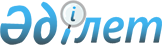 О внесении изменений и дополнений в решение от 14 июля 2021 года № 37 "Об образовании избирательных участков для проведения голосования и подсчета голосов по Алакольскому району"Решение акима Алакольского района области Жетісу от 29 мая 2024 года № 37. Зарегистрировано Департаментом юстиции области Жетісу 31 мая 2024 года № 219-19
      Аким Алакольского района РЕШИЛ:
      1. Внести в решение акима Алакольского района Алматинской области от 14 июля 2021 года № 37 "Об образовании избирательных участков для проведения голосования и подсчета голосов по Алакольскому району" (зарегистрирован в Реестре государственной регистрации нормативных правовых актов №176832) следующие изменения и дополнения:
      в приложении к указанному решению пункт 1 изложить в новой редакции:
       "1. Избирательный участок № 45.
      Центр: город Ушарал, улица Женис № 77, коммунальное государственное учреждение "Средняя школа имени Ілияса Жансүгірова с дошкольным миницентром" государственного учреждения "Отдел образования по Алакольскому району Управления образования области Жетісу".
      Границы: город Ушарал, улицы Жамбыл, Курмангазы, Б. Майлина, Шакарима, Г. Мусирепова, Мағжан Жұмабайұлы, Толе би с № 2 по 146 (четная сторона), с № 1 по 87 (нечетная сторона), Б. Момышулы с № 2 по 82 (четная сторона) Б. Ыдырышулы с № 2 по 28 (четная сторона), с № 1 по 59 (нечетная сторона), Т. Карайганова с № 2 по 44 (четная сторона), с № 1 по 51 (нечетная сторона), Абылайхана с № 2 по 40 (четная сторона), с № 1 по 39 (нечетная сторона), В. Тощенко с № 2 по 40 (четная сторона), с № 1 по 37 (нечетная сторона), Бексултан торе с № 2 по 30 (четная сторона), с № 3 по 37 (нечетная сторона), Абая с № 9 по 21 (нечетная сторона), Женис с № 2 по 146 (четная сторона), с № 1 по 129 (нечетная сторона), Кабанбай батыра с № 2 по 90 (четная сторона), с № 1 по 93 (нечетная сторона), В. Кашлакова с № 2 по 70 (четная сторона), с № 1 по 91 (нечетная сторона).".
      в пункте 2 приложения к указанному решению:
      в абзаце втором после слова "А. Жубанов" дополнить словом "Арап Амирович";
      в абзаце втором слова "Женис с № 131 по 213 (нечетная сторона), с № 148 по 232 (четная сторона)" заменить словами "Женис с № 131 по 205 (нечетная сторона), с № 148 по 236 (четная сторона)".
      в пункте 3 приложения к указанному решению:
      в абзаце втором слова "8 - марта" заменить словами "8 наурыз".
      в приложении к указанному решению пункт 4 изложить в новой редакции:
       "4. Избирательный участок № 48.
      Центр: город Ушарал, улица Садық Құсайын № 79, коммунальное государственное учреждение "Средняя школа имени Ахмета Байтұрсынұлы" государственного учреждения "Отдел образования по Алакольскому району Управления образования области Жетісу".
      Границы: город Ушарал, улицы Ы. Алтынсарина, К. Сатпаева, Ы. Алибаева с № 82 по 114 (четная и нечетная сторона), Исагула Жолжанова с № 1 по 8(четная и нечетная сторона), С. Құсайын с № 60 по 116 (четная сторона), с № 61 по 97 (нечетная сторона), Богенбай батыра с № 55 по 153 (нечетная сторона), с № 60 по 156 (четная сторона), Д. Конаева с № 29 по 99 (четная и нечетная сторона), Панфилова с № 1 по 53 (нечетная сторона), с № 2 по 66 (четная сторона), Г. Безродных с № 21 по 61 (нечетная сторона), А. Тирменова с № 22 по 30 (четная сторона), М. Дулепова с № 25 по 29 (нечетная сторона), И. Жансугурова с № 38 по 56 (четная сторона), с № 39 по 47 (нечетная сторона), Абая с № 18 по 50 (четная сторона), Б. Момышулы с № 93 по 207 (нечетная сторона), Ш. Калдаякова с № 5 по 13 (нечетная сторона), с № 10 по 18 (четная сторона).".
      в пункте 6 приложения к указанному решению:
      в абзаце втором слова "Женис с № 238 по 298 (четная сторона), с № 213 по 283 (нечетная сторона)" заменить словами "Женис с № 238 по 272 (четная сторона), с № 207 по 221 (нечетная сторона);
      в абзаце втором после слова "Женис с № 238 по 298 (четная сторона),с № 213 по 283 (нечетная сторона)" дополнить словами "Зейнепа Койшыбаева с № 274 по 298 (четная сторона), с № 223 по 283 (нечетная сторона)".
      в приложении к указанному решению пункт 17 изложить в новой редакции:
       "17. Избирательный участок № 61.
      Центр: станция Бесколь, улица М.Шоқай № 1, коммунальное государственное учреждение "Средняя школа имени Мұхтара Әуезова с дошкольным миницентром" государственного учреждения "Отдел образования по Алакольскому району Управления образования области Жетісу".
      Границы: станция Бесколь, улицы Акан сери, Акын Сара, Коркыт Ата, Е. Сыпатаева, М. Шокая, Кобыланды батыра, Н. Тлендиева, Райымбек батыра, А. Кастеева, Аль-Фараби, Бейбитшилик, М. Тынышбаева, Достык, Д. Нурпейсовой, А. Кабанбаева, Абая, Пушкина, Жибекжолы, территория разъездов №5,13, Сайкан.".
      в приложении к указанному решению пункт 20 изложить в новой редакции:
       "20. Избирательный участок № 64.
      Центр: село Актубек, улица Т. Ыскаков № 11, Актубекский сельский дом культуры при государственном коммунальном казенном предприятии "Районный Дом культуры имени Зейнеп Койшыбаевой акима Алакольского района".
      Границы: территория села Актубек.". 
      в приложении к указанному решению пункт 31 изложить в новой редакции:
       "31. Избирательный участок № 75.
      Центр: село Кабанбай, улица М. Муратбаев № 1 "А", коммунальное государственное учреждение "Средняя школа с дошкольным миницентром имени Шоқана Уәлиханова" государственного учреждения "Отдел образования по Алакольскому району Управления образования области Жетісу".
      Границы: все улицы центральной части села Кабанбай до реки Шынжылы, улица Наурызбай батыра с № 5 по 41 (нечетная сторона).".
      в приложении к указанному решению пункт 52 изложить в новой редакции:
       "52. Избирательный участок №96.
      Центр: село Достык, улица Жансугурова №5, коммунальное государственное учреждение "Средняя школа имени Бауыржана Момышұлы с дошкольным миницентром" государственного учреждения "Отдел образования по Алакольскому району Управления образования области Жетісу".
      Границы: территории села Достык, улицы Б. Момышулы, Бейбитшилик, Бакирова, военный городок, Д. Конаева, Достык, А. Молдагуловой, И. Джансугурова, Касабай, Д. Ракишева, С. Сейфуллина, Ш. Кудайбердыулы, М. Макатаева.".
      2. Контроль за исполнением настоящего решения возложить на курирующего заместителя акима Алакольского района.
      3. Настоящее решение вводится в действие по истечении десяти календарных дней после дня его первого официального опубликования.
					© 2012. РГП на ПХВ «Институт законодательства и правовой информации Республики Казахстан» Министерства юстиции Республики Казахстан
				
      Аким Алакольского района

А. Абдинов

      "СОГЛАСОВАНО"

      Алакольской районной 

      территориальной 

      избирательной комиссией
